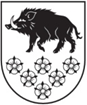 LATVIJAS REPUBLIKAKANDAVAS NOVADA DOMEDārza iela 6, Kandava, Kandavas novads, LV - 3120 Reģ. Nr.90000050886,Tālrunis 631 82028, fakss 631 82027, e-pasts: dome@kandava.lvKandavā	APSTIPRInĀTSKandavas novada domes sēdē2016.gada 28.janvārī(protokols Nr.2  14.§)ar precizējumiem domes sēdē2016.gada 25.februārī(protokols Nr.3    1.§)Kandavas novada domes saistošie noteikumi Nr.2“Par pabalstu piešķiršanu Kandavas novada iedzīvotājiem”Izdoti saskaņā ar likuma „Par pašvaldībām” 43.panta trešo daļu,  likuma „Sociālo pakalpojumu un sociālās palīdzības likuma”35.panta ceturto un piekto daļu un likuma “Par palīdzību dzīvokļa jautājumu risināšanā” 25.2panta piekto daļuVispārīgie jautājumiSaistošie noteikumi “Par pabalstu piešķiršanu Kandavas novada iedzīvotājiem” (turpmāk – Noteikumi) nosaka pašvaldības pabalstu veidus Kandavas novada domes administratīvajā teritorijā, pabalstu apmēru, pabalsta piešķiršanas kritērijus, piešķiršanas kārtību un to personu loku, kurām ir tiesības saņemt noteikumos minētos pabalstus.Noteikumu izpratnē pašvaldības pabalsti ir pabalsti, kurus piešķir, lai nodrošinātu pašvaldības brīvprātīgo iniciatīvu izpildi.Noteikumu 13. punktā minētos pašvaldības pabalstus, piešķir ģimenei (personai), kura savu pamata dzīvesvietu deklarējusi Kandavas novada administratīvajā teritorijā un dzīvo deklarētajā dzīvesvietā, izņemot: 13.3. apakšpunktā minēto pabalstu, kuru piešķir skolēnam, kurš mācās izglītības iestādēs Kandavas pilsētā vai izglītības iestādēs Kandavas novadā; 13.6. apakšpunktā minēto pabalstu, kuru piešķir bērnam, kurš ievietots aizbildņu ģimenē ar Kandavas bāriņtiesas lēmumu. Lēmumu par pabalstu piešķiršanu vai atteikumu piešķirt pabalstu pieņem Kandavas novada domes pašvaldības aģentūras “Kandavas novada sociālais dienests” (turpmāk – KNSD) direktors vai sociālais darbinieks.KNSD pašvaldības pabalstus izmaksā 3 (trīs) reizes mēnesī pēc KNSD direktora vai sociālā darbinieka lēmuma pieņemšanas, ja pie konkrētā pabalsta veida nav atrunāta cita izmaksas kārtība.Noteikumos lietotie terminiPabalsta pieprasītājs – atsevišķi dzīvojoša persona vai ģimenes pārstāvis, kurš vēršas KNSD un pieprasa sociālās palīdzības pabalstu.Ģimene – šo noteikumu izpratnē vienā mājsaimniecībā dzīvojošas personas ar vai bez radnieciskām saitēm, kurām ir kopēji izdevumi par uzturu un mājokli.Daudzbērnu ģimene – šo noteikumu izpratnē vienā mājsaimniecībā dzīvojošie vecāki, viens no vecākiem vai likumiskais pārstāvis ar 3 (trim) un vairāk nepilngadīgiem bērniem vai ar pilngadību sasniegušiem bērniem līdz 24 (divdesmit četru) gadu vecumam, kuri iegūst izglītību klātienē kādā no Izglītības likumā noteiktajām izglītības pakāpēm (pamatizglītība, vidējā izglītība, augstākā izglītība) un/vai profesionālās izglītības iestādē un kuru dzīvesvieta deklarēta vienā mājoklī, un kuriem ir kopēji izdevumi par uzturu un mājokli.Riska ģimene – šo noteikumu izpratnē ir ģimene ar bērniem, kuras dzīvesveidā saskatāmi vairāki riska faktori (iekšējie un ārējie), kas rada grūtības nodrošināt labvēlīgu, psiholoģiski un sociāli drošu un harmonisku attīstību visiem ģimenes locekļiem. Riska faktori var būt saistīti ar ģimenē esošajiem sociālās funkcionalitātes apgrūtinājumiem – darbnespēju, materiālo resursu trūkumu, zemu izglītības līmeni, sociālo prasmju nepietiekamību, hroniskām saslimšanām, ģimenes locekļu deviancēm u.c.Darbspējīga persona – šo noteikumu izpratnē persona no 15 (piecpadsmit) gadu vecuma līdz valsts vecuma pensijas piešķiršanai nepieciešamajam vecumam, izņemot personas, kurām noteikta invaliditāte, kā arī personas līdz 24 (divdesmit četru) gadu vecumam, kuras iegūst izglītību klātienē kādā no Izglītības likumā noteiktajām izglītības pakāpēm (pamatizglītība, vidējā izglītība, augstākā izglītība) un/vai profesionālās izglītības iestādē.Apliecinošie dokumenti un izziņas – rakstiska informācija, kas apliecina personas ienākumus un materiālo stāvokli, kā arī pabalsta izlietošanu atbilstoši paredzētajam mērķim (kvīts, čeks, kredītiestādes konta pārskats un citi). Maznodrošinātā ģimene (persona) – ģimene (persona), kuras ienākumi un materiālais stāvoklis nepārsniedz Kandavas novada domes saistošajos noteikumos noteikto līmeni.Pašvaldības pabalstu veidi un piešķiršanas vispārīgie nosacījumiPašvaldības pabalstu veidi:vienreizējs pabalsts personām, kuras sasniegušas 80, 90, 100 un vairāk gadu;pabalsts pensionāriem un personām ar invaliditāti pirts apmeklēšanai;brīvpusdienas izglītības iestāžu skolēniem, kuriem piešķirts trūcīgās, maznodrošinātās ģimenes statuss, ģimenēm, kurām ir bērnu audzināšanas problēmas vai ģimenes, kuras nonākušas krīzes situācijā;pabalsts jaungada paciņas piešķiršanai pirmskolas vecuma bērniem, personām ar invaliditāti- Černobiļas katastrofā cietušajiem, personām ar 1.grupas invaliditāti un bērniem ar invaliditāti;pabalsts Kandavas novada bērniem, trūcīgām vai maznodrošinātām personām klīniskā psihologa apmeklējuma apmaksai;pabalsts bērniem, kuri atrodas aizbildņa ģimenē;pabalsts medicīnas pakalpojumu apmaksai;apbedīšanas pabalsts trūcīgām, maznodrošinātām ģimenēm;pabalsts krīzes situācijā, kad novada iedzīvotājs, kādas ārkārtējas situācijas gadījumā – stihiskas nelaimes vai iepriekš neparedzamu apstākļu dēļ (piemēram, ugunsgrēks, plūdi, satiksmes negadījums u.tml.), ir izlietojis visas savas sociālās garantijas, naudas līdzekļus, to uzkrājumus un viņam, un viņa ģimenei nav līdzekļu pamatvajadzību apmierināšanai (ģimene ir trūcīga vai maznodrošināta uz doto brīdi);pabalsts aprūpei mājās (sniegšanai uz laiku);dzīvokļa pabalsts trūcīgām un maznodrošinātām ģimenēm un bērnam bārenim un bērnam, kurš palicis bez vecāku gādības;vienreizējs pabalsts personai, atbrīvojoties no brīvības atņemšanas iestādes.Lai saņemtu 13.punktā minētos pabalstus, pabalsta Pieprasītājs, uzrādot personu apliecinošu dokumentu, vēršas  KNSD ar iesniegumu un citiem dokumentiem, kuri nepieciešami lēmuma pieņemšanai atbilstoši attiecīgā pašvaldības pabalsta veidam.Lai saņemtu noteikumu 13.3., 13.5. un 13.7.–13.11.apakšpunktā minēto pabalstu, kuru piešķir Latvijas Republikas normatīvajos aktos noteiktajā kārtībā, izvērtējot ģimenes (personas) ienākumus un materiālo stāvokli, pabalsta pieprasītājs iesniedz:noteikta parauga iztikas līdzekļu deklarāciju (turpmāk – deklarācija);dokumentus, kas apliecina deklarācijā sniegtās ziņas;lēmuma pieņemšanai nepieciešamos KNSD pieprasītos apliecinošos dokumentus un izziņas.Noteikumu 13.1., 13.2., 13.4., 13.6. apakšpunktā minētos pabalstus piešķir, neizvērtējot pabalsta pieprasītāja ienākumus un materiālo stāvokli.Pabalsta pieprasītājs ar savu parakstu apliecina, ka:sniegtās ziņas ir patiesas un pilnīgas;dod atļauju apsekot dzīvesvietu un lēmuma pieņemšanai izmantot nepieciešamo informāciju pieejamajos valsts un pašvaldības datu reģistros;apņemas saņemto pabalstu izmantot atbilstoši paredzētajam mērķim;nekavējoties ziņo par pārmaiņām apstākļos, kuri bija par pamatu pašvaldības pabalstu saņemšanai.KNSD sociālais darbinieks saskaņā ar Latvijas Republikas normatīvajiem aktiem:pārbauda Pabalsta pieprasītāja sniegtās ziņas, izskatot deklarāciju un iesniegtos dokumentus, kā arī izmantojot pieejamos valsts un pašvaldības datu reģistrus;veic ģimenes (personas) sociālās situācijas izvērtēšanu;nepieciešamības gadījumā novērtē pabalsta pieprasītāja dzīves apstākļus un sagatavo dzīvesvietas apsekošanas aktu.KNSD direktors lēmumu par pašvaldības pabalsta piešķiršanu vai atteikumu to piešķirt, izņemot 13.8. un 13.11.apakšpunktā minētos pašvaldības pabalstus, pieņem ne vēlāk kā mēneša laikā, kad saņemti visi noteikumos minētie un KNSD pieprasītie dokumenti.KNSD informē pabalsta pieprasītāju par pieņemto lēmumu  pašvaldības pabalsta piešķiršanai. Atteikuma gadījumā par pieņemto lēmumu informē rakstiski Latvijas Republikas normatīvajos aktos noteiktajā kārtībā.Ja pabalsta pieprasītājs informē KNSD par izmaiņām ģimenes sastāvā, materiālajā vai sociālajā situācijā, tiek veikta atkārtota ienākumu, materiālā stāvokļa un sociālās situācijas izvērtēšana.Pašvaldības pabalstu nepiešķir vai samazina par personai piešķirto daļu, ievērojot katra bērna tiesības un intereses, ja pabalsta pieprasītājs:sniedzis nepatiesas ziņas vai atteicies sniegt ziņas par ienākumiem un materiālo stāvokli;neļauj apsekot dzīvesvietu.Vienreizējs pabalsts personām, kuras sasniegušas 80, 90, 100 un vairāk gaduVienreizējo pabalstu veselības uzlabošanai Kandavas novada iedzīvotājiem, kuri sasnieguši 80, 90 un 100 un vairāk gadu vecumu izmaksā  mēnesī, kad sasniegts attiecīgais vecums.Lēmumā par pabalsta izmaksu norādīti iedzīvotāja dzimšanas dati.Pabalsta apmērs tiek noteikts:80 un 90 gadus sasniegušajiem pensionāriem 15,00 EUR (piecpadsmit euro un  nulle centi);100 gadus sasniegušajiem pensionāriem  150,00 EUR (viens simts piecdesmit euro un nulle centi);vairāk par 100 gadus sasniegušiem pensionāriem katru gadu tiek noteikts  15,00 EUR (piecpadsmit euro un nulle centi).Pabalstu pārskaita pabalsta pieprasītāja iesniegumā norādītajā kredītiestādes kontā vai izmaksā KNSD kasē.Pabalsts pensionāriem un personām ar invaliditāti pirts apmeklēšanaiPabalsts pirts apmeklējumiem tiek piešķirts visiem Kandavas novadā pastāvīgi dzīvojošiem pensionāriem un personām ar invaliditāti.Pirts apmeklējuma pabalsts tiek piešķirts 50% (piecdesmit procentu) apmērā no pakalpojuma cenas, bet ne vairāk kā  5,00 EUR (pieci euro un nulle centi) mēnesī. Pirts apmeklējuma pabalsta apmaksa  notiek pensionāram, personai ar invaliditāti pašai vai viņas pilnvarotai personai iesniedzot KNSD  čekus par pirts apmaksu kopā ar iesniegumu, kurā norādīts bankas konta numurs. Uz čeka jābūt norādei par pirts pakalpojuma pilnu maksu un personas vārdam, uzvārdam, personas kodam. Čeku apmaksa tiek veikta vienu reizi mēnesī ar pārskaitījumu uz iesniegumā  norādīto kredītiestādes kontu vai izmaksā KNSD kasē.Brīvpusdienas izglītības iestāžu skolēniem, kuriem piešķirts trūcīgās, maznodrošinātās ģimenes statuss, ģimenēm, kurām ir bērnu audzināšanas problēmas vai ģimenes, kuras nonākušas krīzes situācijā29. Brīvpusdienas izglītības iestāžu skolēniem, kuriem piešķirts trūcīgās vai maznodrošinātās ģimenes statuss, tiek piešķirtas līdz mācību gada beigām.Lai saņemtu brīvpusdienas, vecākiem jāiesniedz Kandavas novada sociālā dienestā iesniegums un tām ir piešķirts trūcīgās vai maznodrošinātās ģimenes statuss.Norēķinus ar pakalpojuma sniedzēju, par sniegtajiem ēdināšanas pakalpojumiem, veic KNSD, atbilstoši izglītības iestāžu un ēdināšanas pakalpojuma sniedzēja iesniegtajai informācijai un rēķinam.Vecāku pienākums ir informēt skolu un ēdināšanas pakalpojumu sniedzēju konkrētajā skolā, kas nodrošina bērnu ēdināšanu, ja bērns neapmeklē skolu. Neinformēšanas gadījumā, par ēdināšanu maksā bērna vecāki.Ar atsevišķu KNSD Ģimenes  atbalsta nodaļas lēmumu, brīvpusdienas var tikt piešķirtas ģimenēm, kurās ir skolas vecuma bērni un kurām ir bērnu audzināšanas problēmas, un tās ir problēmģimeņu uzskaitē. Brīvpusdienas uz laiku var tikt piešķirtas ģimenēm, kurās ir skolas vecuma bērni un kurām apgādnieka zaudējuma gadījumā (vai ievietojot bērnu audžuģimenē) rodas krīzes situācija psiholoģisku un/vai materiālu problēmu dēļ. KNSD Ģimenes atbalsta nodaļa, pirms lēmuma pieņemšanas, iepazīstas ar katru gadījumu atsevišķi.Pabalsts Jaungada paciņas piešķiršanai pirmskolas vecuma bērniem, personām ar invaliditāti - Černobiļas katastrofā cietušajiem, personām ar 1. grupas invaliditāti un bērniem ar invaliditāti34. Paciņas pirmsskolas vecuma bērniem tiek izdalītas Jaunā gada pasākuma laikā. Paciņas nepiegādā uz mājām.Černobiļas katastrofā cietušajiem  personām ar invaliditāti paciņas tiek piegādātas saskaņā ar sarakstu.Personām ar 1. grupas invaliditāti un bērniem ar invaliditāti, paciņu saņemšanai ir jāpiesakās KNSD vienu mēnesi pirms Jaunā gada pasākuma.Pabalsts Kandavas novada bērniem, trūcīgām vai maznodrošinātām personām klīniskā psihologa apmeklējuma apmaksai37. Pabalsts Kandavas novada bērniem, trūcīgām vai maznodrošinātām personām klīniskā psihologa apmeklējuma (konsultācijas) apmaksai tiek piešķirts:trūcīgām vai maznodrošinātām personām (pilngadīgām personām), ja tiek kārtots invaliditātes statuss;bērniem, ja tiek kārtots invaliditātes statuss;bērnam, ja nepieciešama speciāla apmācības programma;psihologa apmeklējuma slēdzienu bērniem pieprasa medicīniski pedagoģiskā komisija.Bērna vecāki vai trūcīgā/maznodrošinātā persona iesniedz KNSD rehabilitācijas nodaļai iesniegumu, norādot psihologa apmeklējuma nepieciešamību un psihologa vārdu un uzvārdu, kuru apmeklēs.Pēc psihologa apmeklējuma bērna vecākiem vai trūcīgai/maznodrošinātai  personai tiek izsniegts slēdziens un citi dokumenti, par ko tiek sastādīts pieņemšanas – nodošanas akts, kuru paraksta pabalsta pieprasītājs, psihologs un KNSD direktors.Psihologs par konsultāciju sagatavo un  iesniedz KNSD rēķinu. Rēķins tiek apmaksāts, pamatojoties uz KNSD direktora izdotu rīkojumu, ja pabalsta pieprasītājs ir parakstījis pieņemšanas  - nodošanas aktu par dokumentu saņemšanu.Pabalsts bērniem, kuri atrodas aizbildņa ģimenē41. Vienu reizi mēnesī pabalsts  29,00 EUR (divdesmit deviņi euro un nulle centi) apmērā tiek piešķirts bērniem, kuri atrodas aizbildņa ģimenē, pārtikas un drēbju iegādei.Lai saņemtu pabalstu, bērna aizbildnis iesniedz iesniegumu KNSD.Pabalsta saņēmējam divas reizes gadā ir jāiesniedz KNSD atskaite ar pievienotiem čekiem (maksājumu apliecinošiem dokumentiem)  par pabalsta izlietojumu.Pabalsts medicīnas pakalpojumu apmaksai44. Pabalsts medicīnas pakalpojumu apmaksai tiek piešķirts 45.1. un 45.2. apakšpunktos minētājām personām. Pabalsts medicīnas pakalpojumu apmaksai paredzēts ar veselības aprūpi, iegādāto briļļu un iegādāto medikamentu izdevumu daļējai segšanai.Pabalstu medicīnas pakalpojumu apmaksai ir tiesības saņemt:personai, kurai noteikts trūcīgas ģimenes (personas) statuss saskaņā ar normatīvajiem aktiem;personai, kurai noteikts maznodrošinātas ģimenes statuss saskaņā ar normatīvajiem aktiem.Noteikumu 45.punktā minētajām personām pabalstu piešķir par trūcīgas/ maznodrošinātas ģimenes (personas) statusa laikposmā saņemtiem veselības aprūpes pakalpojumiem, iegādātām brillēm un medikamentiem.Pabalstu medicīnas pakalpojumu apmaksai piešķir, pamatojoties uz ārstniecības personu izsniegtiem dokumentiem, par:ārsta nozīmētu medikamentu iegādi (zāļu iegādi, kuras nav izrakstījis ārsts, sociālais dienests neapmaksā, izņemot gadījumus, kad nepieciešamas zāles pedikulozes un infekcioza ādas saslimšanas (kašķa) ārstēšanai);pacienta iemaksu un/vai līdzmaksājumu ārstniecības iestādē (uzturēšanos stacionārā neapmaksā, ja pabalsta pieprasītājam ir bijusi iespēja apmaksāt pakalpojumu ar dalīto maksājumu, bet viņš to nav izmantojis);briļļu iegādi ar ārsta speciālista receptēm.Lai saņemtu pabalstu medicīnas pakalpojumu daļējai apmaksai, pabalsta pieprasītājam jāiesniedz sekojoši dokumenti:iesniegums;veselības aprūpes pakalpojuma, medikamentu vai briļļu iegādes izdevumus apliecinošu dokumentu kopijas (uzrādot oriģinālu), kuros norādīts pakalpojuma saņēmēja vārds, uzvārds, personas kods;KNSD ir tiesīgs pieprasīt pabalsta pieprasītājam papildus dokumentus, kas pierāda pabalsta prasības pamatotību - ģimenes ārsta/speciālista izsniegts izraksts.KNSD ir tiesīgs izmaksāt pabalstu medicīnas pakalpojumu apmaksai (medikamentu, briļļu iegādei, izdevumu daļējai segšanai par ārstēšanos stacionārā) šādā apmērā:vienas trešās daļas apmērā pēc apmaksātā čeka vērtības maznodrošinātām personām, bet ne vairāk kā  85,00 EUR (astoņdesmit pieci euro un nulle centi) viena kalendārā gada laikā vienai personai;pusi no apmaksātā čeka vērtības trūcīgām personām, bet ne vairāk kā 140,00 EUR (viens simts četrdesmit euro un nulle centi) viena kalendārā gada laikā vienai personai;pilnā apmērā apmaksātā čeka vērtības personām, kuras saņem garantēto minimālo ienākuma (turpmāk – GMI) pabalstu, bet ne vairāk kā  200,00 EUR (divi simti euro un nulle centi) viena kalendārā gada laikā vienai personai.Apbedīšanas pabalsts trūcīgām, maznodrošinātām ģimenēm50. Pabalstu izmaksā trūcīgai vai maznodrošinātai ģimenei, kuras ģimenes loceklis miris, ja:. mirušais ģimenes loceklis nav strādājis algotu darbu un ģimenei nav iespējams saņemt pabalstu ne no vienas citas organizācijas vai personas;50.2. mirušais ģimenes loceklis ir bijis pensionārs vai persona ar invaliditāti, bet divas pensijas, ko izmaksā KNSD, kopā nesasniedz pašvaldības noteikto summu, kas nepieciešama apbedīšanas minimālo prasību nodrošināšanai.Pabalsts tiek pielietots arī, ja tiek glabāts cilvēks, kurš atrasts pašvaldības teritorijā miris, bet nav iespējams veikt personas identifikāciju.Pabalsta apmērs mirušā apglabāšanai ir  274,00 EUR (divi simti septiņdesmit četri euro un nulle centi). Ja mirusī persona gājusi bojā nelaimes gadījumā un papildus jāapmaksā morga pakalpojumi un transporta izdevumi, pabalsta apmēru atļauts noteikt KNSD direktoram. Pabalsts nedrīkst pārsniegt divu minimālo mēneša darba algu summu (atbilstoši Ministru kabineta noteikumiem Nr.656 “Noteikumi par minimālās mēneša darba algas apmēru normālā darba laika ietvaros un minimālās stundas tarifa likmes aprēķināšanu” noteiktajai  minimālai darba algai).Pabalsta pieprasītājs (mirušā ģimenes loceklis, aprūpētājs, apbedīšanas organizētājs) iesniedz KNSD sociālam darbiniekam:iesniegumu;miršanas apliecības kopiju, uzrādot oriģinālu.Ja saņemtas divas valsts pensijas, kas kopā nesastāda  274,00 EUR (divi simti septiņdesmit četri euro un nulle centi), tad iesniedz izziņu no Valsts sociālās apdrošināšanas aģentūras par saņemtās summas apmēru. Lēmumu par pabalsta piešķiršanu vai atteikumu pieņem KNSD direktors. Pabalsts izmaksājams vienas darba dienas laikā no lēmuma pieņemšanas brīža.Ja ģimene ir alkohola, narkotiku, azarta spēļu atkarīgā, tad KNSD direktors ir tiesīgs pieņemt lēmumu par tiešu naudas pārskaitījumu apbedīšanas firmai, kas veic darbus pēc pabalsta pieprasītāja izvēles.Pabalstu var tieši pārskaitīt vai izmaksāt apbedīšanas firmai pēc nelaiķa ģimenes locekļu iesnieguma.Ja apbedī neidentificētu cilvēku, apbedīšanas firmai maksu pārskaita pēc rēķina iesniegšanas KNSD.Pabalsts krīzes situācijā, kad novada iedzīvotājs, kādas ārkārtējas situācijas gadījumā - stihiskas nelaimes vai iepriekš neparedzamu apstākļu dēļ (piemēram, ugunsgrēks, plūdi, satiksmes negadījums u.tml.), ir izlietojis visas savas sociālās garantijas, naudas līdzekļus, to uzkrājumus un viņam, un viņa ģimenei nav līdzekļu pamatvajadzību apmierināšanai (ģimene ir trūcīga vai maznodrošināta uz doto brīdi) Pabalstu krīzes situācijā, kad novada iedzīvotājs, kādas ārkārtējas situācijas gadījumā - stihiskas nelaimes vai iepriekš neparedzamu apstākļu dēļ (piemēram, ugunsgrēks, plūdi, satiksmes negadījums u.tml.), ir izlietojis visas savas sociālās garantijas, naudas līdzekļus, to uzkrājumus un viņam, un viņa ģimenei nav līdzekļu pamatvajadzību apmierināšanai (ģimene ir trūcīga vai maznodrošināta uz doto brīdi), izmaksā, ja iesniegti sekojoši dokumenti:iesniegums;dokumenti, kas apliecina ārkārtas situācijas gadījumu un kas izdoti ne agrāk kā pirms 3 (trīs) mēnešiem.KNSD ir tiesīgs pieprasīt pabalsta pieprasītājam papildus dokumentāciju, ja ir aizdomas par pabalsta pieprasītāja prasības nepamatotību. Pēc dokumentu saņemšanas KNSD direktors pieņem lēmumu par pabalsta izmaksu vai atteikumu.KNSD ir tiesīga sniegt pabalsta pieprasītājam sekojošu sociālo palīdzību: vienreizēju pabalstu- vienu trešo daļu no izdevumiem. Ja pabalsts pārsniedz vienas minimālās mēnešalgas apmēru, lēmumu par pabalsta piešķiršanu pieņem KNSD direktors.Ja pabalsta pieprasītājs pieprasa pabalstu, kas pārsniedz divas minimālās mēnešalgas un KNSD to uzskata par pamatotu, KNSD direktors gatavo dokumentāciju un atzinumu par pabalsta nepieciešamību un nosūta izskatīšanai Kandavas novada domei.Pabalsta piešķiršanas kārtība:pabalstu piešķir 10 (desmit) dienu laikā pēc iesnieguma saņemšanas un pieteikuma dokumentu iesniegšanas;ja jautājums ir steidzīgs (nav naudas zālēm un pārtikai), nekavējoties, prasības iesniegšanas dienā, tiek izmaksāts avanss naudā vai mantā;ja lēmuma pieņemšanai nepieciešama papildus apstākļu noskaidrošana, par to rakstiski pabalsta pieprasītājs tiek brīdināts un jautājums atkārtoti tiek izskatīts 30 (trīsdesmit) dienu laikā.ja pabalsta pieprasītājs vēlas, pēc iesnieguma saņemšanas, pabalsts tiek pārskaitīts tieši viņa kontā.Pabalsts aprūpei mājās (sniegšanai uz laiku)  KNSD sniedz sociālo palīdzību pabalsta pieprasītājam, kurš vērsies KNSD pēc palīdzības-sniegt aprūpi mājās un (pamatotu iemeslu dēļ) nav bijis iespējams piemērot ne stacionāro, ne mobilo aprūpi.Pabalstu piemēro, kad īslaicīgi saslimis pamat aprūpētājs vai ģimenes loceklis, kurš veic aprūpi.Pabalstu pēc pabalsta pieprasītāja iesnieguma var izmaksāt personai, kura apņemas uz laiku sniegt aprūpes mājā pakalpojumu.10 (desmit) dienu laikā, pēc lēmuma pieņemšanas, KNSD izmaksā pabalstu aprūpes pakalpojuma nodrošināšanai.Pabalstu piešķir ne ilgāk kā uz 6 (sešiem) mēnešiem.Pabalsta apmērs nedrīkst pārsniegt  100,00 EUR (viens simts euro un nulle centi).Dzīvokļa pabalsts trūcīgām un maznodrošinātām ģimenēm un bērnam bārenim un bērnam, kurš palicis bez vecāku gādībasLai saņemtu pabalstu, pabalsta pieprasītājam jāiesniedz sekojoši dokumenti:iesniegums;un maksājumu apliecinošus dokumentus- maksājuma uzdevumi, kvītis vai čeki, kas apliecina izdevumu par dzīvokļa īres  un/vai uzturēšanu nepieciešamību un kas izdoti ne agrāk kā pirms 3 (trīs) mēnešiem.KNSD ir tiesīgs pieprasīt pabalsta pieprasītājam papildus dokumentus, kas pierāda pabalsta prasības pamatotību.Pēc dokumentu saņemšanas KNSD pieņem lēmumu par pabalsta izmaksu vai atteikumu izmaksāt pabalstu.KNSD ir tiesīgs izsniegt pabalsta pieprasītājam malkas pabalstu:Trūcīgām un maznodrošinātām personām/ģimenēm izmaksā vienu reizi kalendārā gada laikā pabalstu malkas iegādei  65,00 EUR (sešdesmit pieci euro un nulle centi) apmērā;Pabalstu pieprasītājiem, kuri saņem GMI, izmaksā malkas pabalstu vienu reizi kalendārajā gadā  100,00 EUR (viens simts euro un nulle centi) apmērā.Saņemot dzīvokļa pabalstu, pabalsta pieprasītājs vienojas ar sociālo darbinieku par parāda (parāds par komunālajiem maksājumiem, īri) nomaksas kārtību un pabalsta pieprasītāja līdzdalību parāda nomaksā.Ja pabalsta pieprasītājs atsakās vienoties par parāda nomaksas kārtību, dzīvokļa pabalsts netiek izmaksāts.Dzīvokļa pabalsta atteikuma lēmums pabalsta pieprasītājam tiek izsniegts desmit dienu laikā pēc iesnieguma saņemšanas.Gadījumos, kad pabalsta pieprasītājs pieprasa dzīvokļa pabalstu, kas pārsniedz divas minimālās mēneša darba algas, KNSD  direktors gatavo dokumentus un atzinumu par pabalsta  nepieciešamību un nosūta Kandavas novada domei lēmuma pieņemšanai.Dzīvokļa pabalstu piešķir 10 (desmit) dienu laikā pēc iesnieguma saņemšanas un pieteikuma dokumentu iesniegšanas.Ja lēmuma pieņemšanai nepieciešama papildus apstākļu noskaidrošana, par to rakstiski pabalsta pieprasītājs tiek brīdināts un jautājums atkārtoti tiek izskatīts 30 (trīsdesmit) dienu laikā.Pēc pabalsta pieprasītāja vēlēšanās, uz iesnieguma pamatu, dzīvokļa pabalstu var ieskaitīt pabalsta pieprasītāja kontā kredītiestādē.Pabalsta pieprasītājiem, kuri saņem GMI un kuri godprātīgi sadarbojas ar KNSD, kā arī veic  līgumā noteiktos līdzdarbības pasākumus, dzīvokļa pabalstu izmaksā 100% (viens simts procenti) no pēdējo trīs mēnešu īres un komunālo maksājumu kopējās apmaksātās vai rēķinā norādītās summas.Pabalsta apmērs trūcīgām personām tiek noteikts 50% ( piecdesmit procenti) apmērā, maznodrošinātām personām 30% (trīsdesmit procenti) apmērā no pēdējo trīs mēnešu īres un komunālo maksājumu kopējās apmaksātās vai rēķinā norādītās summas.Dzīvokļa pabalsts bērnam bārenim un bērnam, kurš palicis bez vecāku gādības uz iesnieguma pamata un tam pievienotiem dokumentiem - īres līguma kopija (uzrādot oriģinālu),  maksājumu apliecinošu dokumentu- maksājuma uzdevumu, kvīts vai čeku saņemšanas KNSD direktors pieņem lēmumu par pabalsta izmaksu vai atteikumu izmaksāt pabalstu.Maksimāli izmantojamie normatīvie īres, komunālo pakalpojumu un/vai kurināmā iegādes izdevumiem ir šādi:par gāzi – 1m3 mēnesī;par elektroenerģiju – 50 kWh mēnesī;par dzīvojamo telpu īri un apkuri:par apkuri, aprēķinam tiek ņemtas attiecīgās ēkas siltumapgādes sezonas 1m2 izmaksas siltumapgādes mēnesī;par mājokļa īri un (vai) apsaimniekošanas izdevumiem – īres līgumā noteiktā īres maksa, bet ne vairāk kā  1,50 EUR (viens euro un piecdesmit centi) par 1m2;par auksto ūdeni un kanalizāciju, un karsto ūdeni – atbilstoši ūdens skaitītāju rādījumiem, bet ne vairāk par 2 m3 mēnesī, no kuriem ne vairāk kā 1 m3 karstā ūdens uzsildīšanai;siltumenerģijas resursu iegāde- sešus mēnešus gadā, par katru mēnesi  0,70 EUR (septiņdesmit centi) par vienu m2 no mājokļa platības;sadzīves atkritumu izvešana ne vairāk kā reizi mēnesī (0,24 m³) dzīvojamās mājās vai faktisko maksu, kas norādīta rēķinā daudzdzīvokļa mājai (ja tie nav ietverti īres maksā vai nepieciešamajos izdevumos par obligāti veicamajām pārvaldīšanas darbībām);skursteņslauķa pakalpojumi ne vairāk kā vienu reizi kalendārā gadā, ne vairāk kā  22,00 EUR (divdesmit divi euro un nulle centi) saskaņā ar sertificēta pakalpojuma sniedzēja iesniegto rēķinu;Izdevumos par dzīvokļa pabalstu netiek ieskaitīts nekustamā īpašuma nodoklis, maksa par telefona abonementu, mobilā telefona nomaksu, maksa par telefonsarunām, maksa par televīzijas  un interneta pieslēgumu un ar mobilā/stacionārā telefona, televīzijas un interneta pakalpojumiem saistītās soda naudas.Dzīvokļa pabalstu bērnam bārenim vai bērnam, kurš palicis bez vecāku gādības piešķir pamatojoties uz dokumentiem, kas norādīti Noteikumu 70. punkta apakšpunktos. Ja summa pārsniedz 200,00 EUR (divi simti euro un nulle centi), tad to izmaksā divos mēnešos.Dzīvokļa pabalstu  bērnam bārenim un bērnam, kurš palicis bez vecāku gādības piešķir 10 (desmit) dienu laikā pēc dokumentu par dzīvokļa izdevumiem iesniegšanas.Dzīvokļa pabalstu bērns bārenis un bērns, kurš palicis bez vecāku gādības nav tiesīgs saņemt, ja viņš īrē pašvaldības sociālo telpu/dzīvokli.Pēc  bērna bāreņa un bērna, kurš palicis bez vecāku gādības vēlēšanās, uz iesnieguma pamata, dzīvokļa pabalstu bērnam bārenim un bērnam, kurš palicis bez vecāku gādības var ieskaitīt viņa kontā.Vienreizējs pabalsts personai, atbrīvojoties no brīvības atņemšanas iestādesLai saņemtu vienreizēju pabalstu, kas ir paredzēts pamatvajadzību nodrošināšanai, personai pēc soda izciešanas, kuras ir atbrīvojušās no brīvības atņemšanas iestādes, jāiesniedz sekojoši dokumenti: iesniegums;izziņa par atbrīvošanos no ieslodzījuma vietas.Šajā nodaļā minēto pabalstu piešķir personai,  kura ir atbrīvojusies no brīvības atņemšanas iestādes un kuras pēdējā deklarētā dzīvesvieta ir Kandavas novads.Vienreizējā pabalsta apmērs personām, kuras ir atbrīvojušās no brīvības atņemšanas iestādes, atbilst valstī noteiktajam garantētā minimālā ienākuma līmeņa apmēram.Pabalsts jāpieprasa viena mēneša laikā no atbrīvošanās dienas, un tas tiek izmaksāts viena mēneša laikā pēc pieprasījuma saņemšanas.Lēmumu apstrīdēšana un pārsūdzēšanaKNSD lēmumu par pabalsta atteikumu persona tiesīga apstrīdēt Kandavas novada  domē. Kandavas novada domes lēmumu pārsūdzēt Administratīvajā rajona tiesā.Noslēguma jautājumiNoteikumi stājas spēkā nākošajā dienā pēc publikācijas domes informatīvajā izdevumā “Kandavas Novada Vēstnesis”.Ar šo noteikumu spēkā stāšanās brīdi spēku zaudē Kandavas novada domes 2008.gada 29.maija saistošie noteikumi Nr. 8 “Par pašvaldības pabalstu Kandavas novada iedzīvotājiem” (protokols Nr.5  6.§) ar grozījumiem domes sēdēs 27.08.2009. (protokols Nr.14  18.§), 30.06.2010. (protokols Nr.6 3.§), 25.09.2013. (protokols Nr.13  4.§), 30.10.2013. (protokols Nr.15  3.§), 28.05.2015. (protokols Nr.9  3.§), precizējumiem 25.06.2015. (protokols Nr.11  18.§) un Kandavas novada domes 2008.gada 29.maija saistošie noteikumi Nr.7 “Par pašvaldības sociālo pabalstu izmaksu Kandavas novadā” (protokols Nr.5  5.§)  ar grozījumiem domes sēdēs 25.09.2008. (protokols Nr.10  4.§),30.10.2008. (protokols Nr.11 4.§),  30.06.2010. (protokols Nr.6 2.§), 25.09.2013. (protokols Nr.13 3.§),  30.10.2013. (protokols Nr.15 2.§), 29.12.2014. (protokols Nr.17 2.§),  precizējumiem 29.01.2015. (protokols Nr.2   31.§), 26.03.2015. (protokols Nr.5  3.§),  30.04.2015. (protokols Nr.8  6.§), ar precizējumiem 28.05.2015. (protokols Nr.9  26.§),  30.07.2015., (protokols Nr.13  2.§), ar precizējumiem 22.12.2015. (protokols Nr.19  4.§).Kandavas novada domes priekšsēdētājs  (personiskais paraksts)  N.ŠtofertsPaskaidrojuma raksts Kandavas novada domes saistošo noteikumu Nr.2„Par pabalstu piešķiršanu Kandavas novada iedzīvotājiem” projektamKandavas novada domes priekšsēdētājs  (personiskais paraksts)   N.Štoferts1. Projekta nepieciešamības pamatojums.2016. gada 15. februārī Kandavas novada domē saņemts (reģ.Nr.3-12-1/315) Ministrijas atzinums Nr. 18-6/1139 par Saistošajiem noteikumiem, kur tiek norādīts:saistošajos noteikumos tiek reglamentēti arī pabalsti, ko pašvaldība piešķir pēc savas brīvprātīgās iniciatīvas, neizvērtējot personas (ģimenes) ienākumus un materiālo stāvokli. Līdz ar to, tie nav uzskatāmi par sociālajiem pabalstiem. Ņemot vērā minēto lūdzam precizēt saistošo noteikumu nosaukumu, izsakot to šādā redakcijā „Par pabalstu piešķiršanu Kandavas novadā”, kā arī attiecīgi precizēt saistošo noteikumu tekstu;norāde, uz kāda normatīvā akta pamata saistošie noteikumi izdoti (izdošanas tiesiskais pamatojums), noformējama atbilstoši Ministru kabineta 2009.gada 3.februāra noteikumu Nr.108 “Normatīvo aktu projektu sagatavošanas noteikumi” 181.-183.punktiem, un tajā tiek norādītas konkrētas likuma vai Ministru kabineta noteikumu vienības, kurās pašvaldība ir pilnvarota izdot attiecīgus saistošos noteikumus. Likuma „Par pašvaldībām” 41.panta pirmās daļas 1.punkts šādu pilnvarojumu nesatur. Ņemot vērā minēto lūdzam precizēt saistošo noteikumu tiesisko pamatojumu. Papildus lūdzam attiecīgi precizēt saistošo noteikumu paskaidrojuma rakstu;ne visu saistošo noteikumu 14.punktā minēto pabalstu saņemšanai var piemērot nosacījumu, ka personai savu pamatu dzīvesvietu ir jādeklarē Kandava novada administratīvajā teritorijā, kā arī jādzīvo tajā. Ņemot vērā minēto lūdzam precizēt saistošo noteikumu 3.punktu, kā arī svītrot tajā vārdu „domes”;lūdzam precizēt saistošo noteikumu 4.punktu, izsakot to šādā redakcijā „Lēmumu par pabalstu piešķiršanu vai atteikumu piešķirt pabalstu pieņem Kandavas novada domes pašvaldības aģentūras (turpmāk – KNSD) direktors vai sociālais darbinieks”;saistošajos noteikumos, lai apzīmētu personu, kas vēršas pēc palīdzības, tiek lietoti dažādi termini: „pabalsta pieprasītājs”, „klients”. Lūdzam pārskatīt saistošo noteikumu redakciju un nodrošināt vienveidīgās terminoloģijas lietošanu visā saistošo noteikumu tekstā atbilstoši saistošo noteikumu 6.punktam;lūdzam precizēt saistošo noteikumu 10.punkta redakciju, jo tā nav skaidra attiecībā par personu vecumu; lūdzam caurskatīt un precizēt saistošo noteikumu 12.punktu, jo saistošajos noteikumos nav nepieciešams dublēt augstāka juridiska spēka normatīvajā aktā (Ministru kabineta 2010.gada 30.marta noteikumu Nr.299 „Noteikumi par ģimenes vai atsevišķi dzīvojošas personas atzīšanu par trūcīgu” 2.punkts) ietverto tiesisko regulējumu;lūdzam precizēt saistošo noteikumu 13.punktu, izsakot to šādā redakcijā „Maznodrošināta ģimene (persona) – ģimene (persona), kuras ienākumi un materiālais stāvoklis nepārsniedz Kandavas novada domes saistošajos noteikumos noteikto līmeni”, jo pašreizējā redakcijā netiek dots termina „maznodrošināta ģimene (persona)” skaidrojums un tiek dublēts augstāka juridiska spēka normatīvajā aktā noteiktais; pabalsts personām, kuras sasniegušas noteiktu vecumu, nav obligāts pabalsts, kura piešķiršana ir noteikta normatīvajos aktos, bet gan brīvprātīgs, kura piešķiršanas nosacījumus, kā arī personas, kurām ir tiesības saņemt šo pabalstu, nosaka pašvaldība savos saistošajos noteikumos. No saistošo noteikumu 14.1.apakšpunkta un IV.nodaļas redakcijas izriet, ka minētais pabalsts tiek piešķirts veselības uzlabošanai. Ņemot vērā to, ka vienīgais saistošajos noteikumos noteiktais nosacījums šī pabalsta saņemšanai, ir personas vecums, ministrija ierosina svītrot vārdus „veselības uzlabošanai” saistošo noteikumu 14.1.apakšpunktā un IV.nodaļā vai arī precizēt to redakciju;lūdzam precizēt saistošo noteikumu tekstu atbilstoši Invaliditātes likumā lietotajai terminoloģijai un aizvietot vārdu „invalīds” ar vārdiem „persona ar invaliditāti” attiecīgajā locījumā;lūdzam saistošo noteikumu 29.punktā svītrot vārdus „kā arī atzīmei, ka čeki reģistrēti kases aparātā vai Valsts ieņēmumu dienestā”;lūdzam pārskatīt saistošo noteikumu 31.punkta redakciju, izsakot citā redakcijā „jānokārto trūcīgās vai maznodrošinātās ģimenes statuss”, kā arī precizējot kas ir nepieciešamās izziņas par daudzbērnu ģimenes statusu;lūdzam precizēt saistošo noteikumu 33.punktu, jo no pašreizējās redakcijas izriet, ka vecākiem ir pienākums informēt par to, ka bērns neapmeklē skolu, gan skolu, gan arī pašu ēdnīcu vai kafejnīcu, kas skolā sniedz ēdināšanas pakalpojumus;lūdzam saistošo noteikumu 34.punktu svītrot no VI.nodaļas, jo tas saturiski neatbilst VI.nodaļas regulējumam, veidojot atsevišķu saistošo noteikumu punktu vai arī precizējot nodaļas nosaukumu, attiecīgi precizējot arī saistošo noteikumu 14.3.apakšpunktu;lūdzam svītrot saistošo noteikumu 43.punktā vārdus „sagatavo un”;lūdzam precizēt saistošo noteikumu 45.punktu, jo no pašreizējās redakcijas nav skaidrs ko nozīmē „persona, kura veselības stāvokļa dēļ ir nonākusi ārkārtas situācijā”, turklāt saistošo noteikumu 46.punktā ir noteikts, ka tiesības saņemt šo pabalstu ir ģimenei (personai), kuri piešķirts trūcīgas vai maznodrošinātas ģimenes (personas) statuss;lūdzam precizēt saistošo noteikumu 50.punktu, vārdus „vienas trešās daļas apmērā pēc apmaksātā čeka vērtības, bet ne vairāk kā” aizstājot ar vārdiem „šādā apmērā”;lūdzam svītrot saistošo noteikumu 51.punktu, jo nav skaidra tā jēga, turklāt Ministru kabineta 2003.gada 25.februāra noteikumi Nr.97 „Kārtība, kādā ģimene vai atsevišķi dzīvojoša persona atzīstama par trūcīgu” uz kuriem ir atsauce minētajā saistošo noteikumu punktā, ir zaudējuši spēku;lūdzam precizēt saistošo noteikumu 54.punktu, vārdu „lielums” aizstājot ar vārdu „apmērs”;lūdzam precizēt saistošo noteikumu 55.2.apakšpunktu, jo nav skaidrs kas ir deklarācijas derīguma termiņš;lūdzam precizēt saistošo noteikumu 58. un 59.punktu, jo tie dublējās;pabalsts – aprūpe mājā un pabalsts krīzes situācijā ir dažādi pabalsti. Ņemot vērā minēto lūdzam precizēt saistošo noteikumu XII.nodaļu;Iesniegumu likuma 3.panta trešā daļa nosaka, ka iesniegumu var iesniegt rakstveidā, elektroniskā veidā vai izteikt mutvārdos. Mutvārdos izteiktu iesniegumu, ja nepieciešams, privātpersonas klātbūtnē noformē rakstveidā un izsniedz tā kopiju iesniedzējam. Līdz ar to, lūdzam attiecīgi precizēt saistošo noteikumu tekstu;ģimene (persona) aizpilda iztikas deklarāciju, lūdzot piešķirt tai trūcīgas vai maznodrošinātas ģimenes (personas) statusu. Saistošajos noteikumos ir noteikts dzīvokļa pabalsts, kurš tiek piešķirts trūcīgām un maznodrošinātām ģimenēm (personām). Ņemot vērā minēto lūdzam svītrot saistošo noteikumu 72.2.apakšpunktu, jo nav nepieciešams atkārtoti lūgt aizpildīt iztikas deklarāciju;lūdzam precizēt saistošo noteikumu 72.3.apakšpunktu, jo nav skaidrs kas ir dokumenti, kas apliecina izdevumu par dzīvokļa īres un/vai uzturēšanu nepieciešamību;pabalsts, kas tiek izmaksāts vienu reizi gadā, nevar tikt uzskatīts par vienreizēju. Ņemot vērā minēto lūdzam 75.punktu;papildināt saistošo noteikumu 82.punktu ar vārdu „kredītiestādē” aiz vārda „kontā”;lūdzam pārskatīt saistošo noteikumu 85.punkta redakciju, jo pēc jēgas 85.1., 85.2. un 85.3.apakšpunkti nav saistošo noteikumu 85.punkta apakšpunkti;lūdzam precizēt saistošo noteikumu 88.punktu, jo no punkta redakcijas var secināt, ka dzīvokļa pabalsts tiek izmaksāts reizi trijos mēnešos;lūdzam precizēt saistošo noteikumu 93.punktu, vārdu „sadaļa” aizstājot ar vārdu „nodaļa”;vēršam uzmanību, ka atbilstoši Ministru kabineta 2009.gada 3.februāra noteikumu Nr.108 „Normatīvo aktu projektu sagatavošanas noteikumi” 111.punktam, noteikumu projektā neveido nodaļas, kas satur vienu punktu (saistošo noteikumu XV.nodaļa).Izvērtējot Ministrijas atzinumā norādītos iebildumus Kandavas novada dome tiem piekrīt un veic atbilstošus priecējumus Saistošajos noteikumos. 2. Īss projekta satura izklāsts.Saistošie noteikumi nosaka pašvaldības pabalstu veidus Kandavas novada domes administratīvajā teritorijā, pabalstu apmēru, pabalstu piešķiršanas kritērijus, piešķiršanas kārtību un to personu loku, kurām ir tiesības saņemt saistošajos noteikumos minētos pabalstus.Noteikumu izpratnē pašvaldības pabalsti ir pabalsti, kurus piešķir, lai nodrošinātu pašvaldības brīvprātīgo iniciatīvu izpildi.3. Informācija par plānoto projekta ietekmi uz pašvaldības budžetu.Saistošo noteikumu realizēšanai tiek plānoti naudas līdzekļi Kandavas novada domes pašvaldības aģentūras "Kandavas novada sociālais dienests" (turpmāk – KNSD) 2016.gada budžetā.Saistošo noteikumu īstenošanai nav nepieciešams veidot jaunas institūcijas vai darba vietas, vai paplašināt esošo institūciju kompetenci. 4. Informācija par plānoto projekta ietekmi uz uzņēmējdarbības vidi pašvaldības teritorijā.Saistošie noteikumi nerada ietekmi uz uzņēmējdarbības vidi pašvaldības teritorijā.  5. Informācija par administratīvajām procedūrām.Tiek uzturēti labas pārvaldības principi, dažus pabalstus ir tiesīgas saņemt ģimenes (personas), kuras atbilst maznodrošināto ģimeņu (personu) vai trūcīgo ģimeņu (personu) statusam. Saistošie noteikumi izskatīti Kandavas domes Finanšu, plānošanas un novada attīstības komitejā (18.02.2016.).Noteikumi pēc domes sēdes 25.02.2016. tiks nosūtīti LR Vides aizsardzības un reģionālās attīstības ministrijai zināšanai un  tiks publicēti domes informatīvajā izdevumā “Kandavas Novada Vēstnesis” un pašvaldības mājas lapā  www.kandava.lv. 6. Informācija par konsultācijām ar privātpersonām.Konsultācijas ar privātpersonām, izstrādājot saistošos noteikumus, nav veiktas.